GDJE SE NALAZI PČELA ?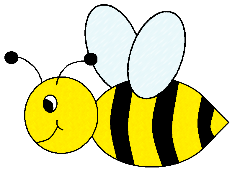 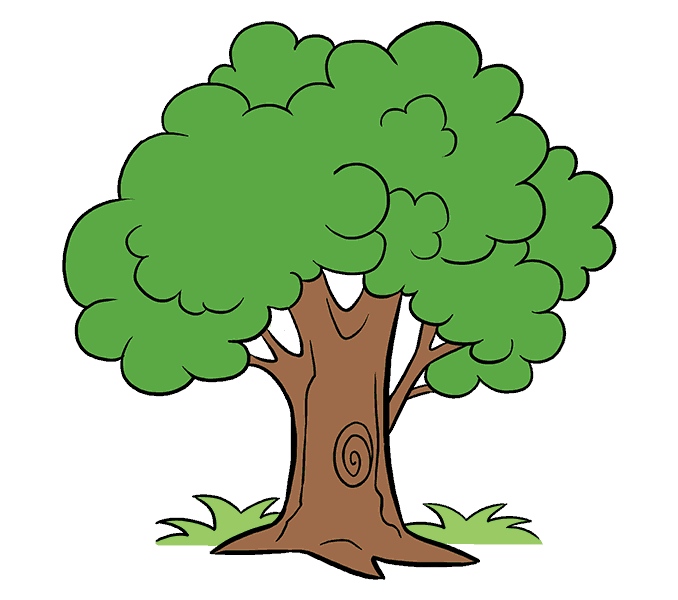 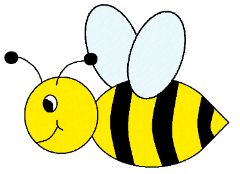 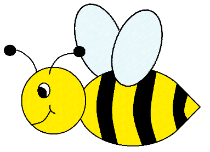 